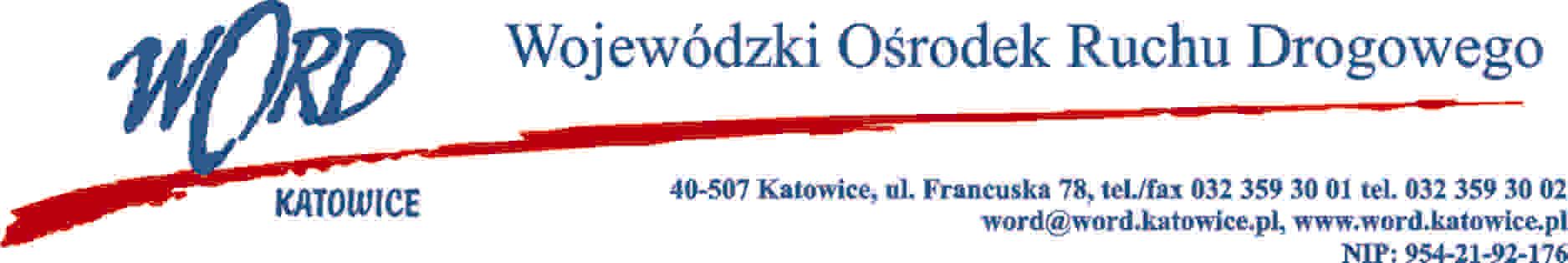 D.RK.110.2.2023.AK								Katowice, 25.01.2023 r. OGŁOSZENIE O NABORZE NA STANOWISKO SPECJALISTY DS. PROMOCJI BEZPIECZEŃSTWA NA DRODZE
W WOJEWÓDZKIM OŚRODKU RUCHU DROGOWEGO W KATOWICACHWojewódzki Ośrodek Ruchu Drogowego w Katowicach z siedzibą ul. Francuska 78, ogłasza nabór na stanowisko specjalisty do spraw promocji bezpieczeństwa na drodze w oddziale terenowym przy ulicy Jana Pawła II 3 w Tychach WORD w Katowicach.Szczegóły naboru:Stanowisko: Specjalista ds. promocji bezpieczeństwa na drodzeMiejsce wykonywania pracy: Wojewódzki Ośrodek Ruchu Drogowego w Katowicach, 
ul. Francuska 78, oddział terenowy Tychy, ul. Jana Pawła II 3.Okres zatrudnienia: okres próbny z możliwością przedłużenia umowy.Wymiar czasu pracy: pełny etat.Podstawa zatrudnienia: umowa o pracę.Wymagania niezbędne:Wykształcenie wyższe;Znajomość przepisów Ustawy: Prawo o ruchu drogowym;Staż pracy - 3 lataWysoka kultura osobista;Umiejętność planowania i organizacji pracy;Komunikatywność i opanowanie;Znajomość obsługi komputera (MS Office);Prawo jazdy kategorii B;Nieskazanie prawomocnym wyrokiem sądu za umyślne przestępstwo ścigane z oskarżenia publicznego lub umyślne przestępstwo skarbowe;Pełna zdolność do czynności prawnych oraz korzystanie z pełni praw publicznych.Wymagania dodatkowe:Mile widziane doświadczenie z mediami oraz organizacjami promującymi poprawę bezpieczeństwa na drodze.Mile widziane doświadczenie w obsłudze klienta lub w pracy z dziećmi;Umiejętność samodzielnego rozwiązywania zagadnień problemowych;Umiejętność pracy w stresie i pod presją czasu;Poczucie odpowiedzialności, samodzielność, systematyczność, terminowość, umiejętność organizowania pracy w zespole, umiejętność pracy z dziećmi, umiejętność analitycznego myślenia.Zakres wykonywanych zadań:Inicjowanie i organizowanie działań z zakresu promocji bezpieczeństwa ruchu drogowego;Nadzór nad bieżącym funkcjonowaniem Regionalnego Centrum Bezpieczeństwa Ruchu Drogowego w Tychach;Współpraca z jednostkami samorządowymi, szkołami oraz instytucjami odpowiedzialnymi
za bezpieczeństwo na drogach.Zakres odpowiedzialności:Terminowe i zgodne z prawem wykonywanie zadań określonych w zakresie obowiązków.Przestrzeganie przepisów prawa, zarządzeń Dyrektora WORD Katowice i obowiązujących procedur w WORD Katowice.Dbałość o jakość sporządzonej i przechowywanej dokumentacji.Zakres czynności zostanie szczegółowo określony przez bezpośredniego przełożonego.Wymagane dokumenty:Curriculum Vitae.List motywacyjny.Kserokopie dokumentów potwierdzających posiadane wykształcenie.Kserokopie dokumentów potwierdzających 3-letni staż pracy. Kserokopie kursów, szkoleń w przypadku ich ukończenia.W przypadku, gdy kandydatem jest osoba niepełnosprawna i zamierza korzystać z uprawnień, należy dołączyć orzeczenie o stopniu niepełnosprawności;.Oświadczenie o pełnej zdolności do czynności prawnych oraz korzystania z pełni praw publicznych.Oświadczenie o nieskazaniu  prawomocnym  wyrokiem  sądu  za umyślne przestępstwo ścigane
z oskarżenia publicznego.Podpisana zgoda na przetwarzanie danych osobowych (załącznik nr 1).Kwestionariusz dla osoby ubiegającej się o zatrudnienie (załącznik nr 2).Oświadczenie kandydata o posiadaniu prawo jazdy (załącznik nr 3).Oświadczenie kandydata o posiadaniu pełnej zdolności do czynności prawnych, korzystaniu 
z pełni praw publicznych oraz niekaralności za umyślne przestępstwa ściągane z oskarżenia publicznego (załącznik nr 4).Wszystkie dokumenty aplikacyjne powinny być własnoręcznie podpisane przez kandydata.Termin i miejsce składania dokumentów:Dokumenty aplikacyjne należy składać osobiście lub za pośrednictwem poczty w sekretariacie Wojewódzkiego Ośrodka Ruchu Drogowego, ul. Francuska 78, 40-507 Katowice.Dokumenty aplikacyjne powinny być złożone w zaklejonej, podpisanej i nieprzezroczystej kopercie z dopiskiem „Dokumenty aplikacyjne na stanowisko specjalisty ds. promocji bezpieczeństwa na drodze”.Termin składania ofert upływa z dniem 07.02.2023 r. do godz: 15:00Oferty niekompletne lub otrzymane po terminie nie będą rozpatrywane.Pozostałe informacje:Rozpatrzenie ofert nastąpi przez powołaną Komisję Rekrutacyjną.Informacja o terminie rozmowy kwalifikacyjnej z wybranymi kandydatami zostanie przekazana telefonicznie.Rozmowa kwalifikacyjna zostanie przeprowadzona przez Dyrektora WORD
oraz Przewodniczącego Komisji Rekrutacyjnej.Ostateczną decyzję o wyborze i zatrudnieniu kandydata podejmuje Dyrektor.Informacja o wynikach naboru zostanie upowszechniona na BIP oraz stronie internetowej WORD po zawarciu umowy o pracę z wybranym kandydatem.